Lori Ann Garza 											Richard Thompson                                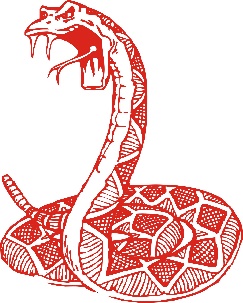 Principal 											Athletic DirectorCynthia Silva											Delilah RodriguezMarifina Gonzalez										Head CounselorJose Segura											Jennifer MartinezAssistant Principals										Dean of Instruction												Angelita Mendez												Testing CoordinatorOctober 2, 2017Sharyland High School invites you to its UIL Invitational Tournament on November 4, 2017.Please Note:	Debaters may enter LD or CX.  Students may compete in Prose or Poetry, Informative or Persuasive.  Cross enter at your own risk; we will not hold or delay any contest(s).Academic Events:	Accounting, Number Sense, Ready Writing, Journalism Events, Calculator, Spelling, Mathematics, Current Issues and Events, Science, Literary Criticism, Computer Applications, Computer Science and Social Studies.Deadline for Entering:	November 1, 2017Deadline for Drops:	November 2, 2017Entry Fees:		Individual Events: $7.00 per student, per eventL/D: $15.00; CX: $25.00/team, Computer Science Hands On: $30.00/teamPenalty Fees:	All drops received after November 2, at 4:00 p.m. will result in the forfeiture of the entry fee.  ANY DEBATE TEAM DROPPED AT REGISTRATION OR NOT APPEARING FOR THE ROUNDS WILL BE CHARGED AN ADDITIONAL $25.00 PER TEAM.  ANY SCHOOL WHO FORFEITS A DEBATE ROUND BY NOT PARTICIPATING INSTEAD OF PAYING A $25.00 FEE WILL HAVE ALL OF ITS TEAMS IMMEDIATELY DISQUALIFIED.Please join us on November 04, 2017, for a fun and successful tournament.Judges: We will do our best to provide competent judges; however, we do ask that you list one judge each on the form if you entered any of the speaking events or debate.  Thanks! If a judge is not listed for your school there will be a $25.00 penalty fee.***Sponsors are expected to grade papers in spelling, number sense, calculator, mathematics, current events, science, computer science, computer applications, literary criticism, accounting and social studies.......PLEASE OFFER YOUR HELP.......WE WILL GET THROUGH FASTER THAT WAY!!!***Trophies: There will be trophies for 1st, 2nd, and 3rd in all events, top biology, chemistry, and physics, and a trophy for the best team in team events.  There will be ribbons for 4th, 5th, and 6th places in all events.  Divisions are noted on the entry form.Rules for EventsProse and Poetry: UIL rules and categories will be used.  The order for selections will be given in the poop book at the tournament.  (7 min. max., No minimum, No grace)Informative and Persuasive: UIL rules.  The speaker may not use more notes than he can write on the front and back of one 3x5 notecard.  (7 min. max., No minimum, No grace)L/D Debate:  Refer to the UIL Academics website for the most current resolution.  www.uiltexas.orgC-X Debate: Refer to the UIL Academics website for the most current resolution.  www.uiltexas.or.Mathematics, Number Sense, Calculator, Science:  The test is being prepared by TMSCA. Usage of proper Science Contest Calculators as per UIL will be strongly enforced (Casio FX-260Solar, Sharp EL-501X, TI-30Xa will be the only calculators allowed at our contest.)Computer Applications:  The test will be prepared by Hexco.  Any school district that brings a contestant for this event must provide a grader or be charged an additional $25.00 grading fee.Computer Science:  The test will be prepared by A+ Computer Science.  We WILL be having   a HANDS-ON Contest.Spelling:  The test will be prepared by ASW.AREA RESTAURANTSBurger King, 2414 E. Expressway 83, 581-2886McDonald’s, 3700 Pecan Blvd., 630-5711Pizza Hut, 2217 E. Griffin Pkwy., 585-0185Subway, 2501 E. Griffin Pkwy., 585-1008El Pato, 2430 E. Griffin Pkwy, 580-4447Whataburger, 2420 E. Expressway 83, 583-2131Chick-fil-A, 2501 E Expy 83, 682-0055Dairy Queen, 400 N Shary Rd, Mission, TX 78572, (956) 283-5321Panda Express, 119 S Shary Rd, Mission, TX 78572, (956) 519-9990Raising Canes, 125 S Shary Rd, Mission, TX 78572, (956) 519-4604UIL ACADEMIC EVENTS WILL FOLLOW UIL RULES AND TIME LIMITS!!!COACHES: YOU OR SOMEONE FROM YOUR SCHOOL MUST HELP GRADE PAPERS IN NUMBER SENSE, CALCULATOR, SCIENCE, MATHEMATICS, ACCOUNTING, SPELLING, COMPUTER APPLICATIONS, COMPUTER SCIENCE, CURRENT EVENTS, SOCIAL STUDIES AND LITERARY CRITICISM.TIME SCHEDULE -- SPEAKING EVENTS				  	REGISTRATION IN MAIN OFFICE	  	Persuasive & Informative Draw	  	Persuasive, Informative, Prose, Poetry	  9:30	LD/CX Round 1	10:00	Persuasive & Informative Draw Semis		Persuasive & Informative	11:00	Prose & Poetry Semis	11:30	LD/CX Round 2	12:00	Persuasive & Informative Draw 	12:30	Persuasive & Informative Finals	  	Prose & Poetry Finals	  1:00	LD/CX Round 3	TIME SCHEDULE – NON-SPEAKING EVENTS	  	REGISTRATION IN MAIN OFFICE	  8:15	Computer Applications (Setup)	  8:30	Computer Applications (Contest)		Number Sense	  	Ready Writing, Feature Writing, Current Events	  9:00	Calculator, Computer Science (Objective Only)	  9:30	Copy Editing	10:00	News Writing, Spelling	10:15	Mathematics, Accounting	10:30	Literary Criticism	11:00	Editorial Writing		Science	12:00	Social Studies	12:00	Headline Writing 	12:00	Computer Science Hands OnTHIS IS A TENTATIVE SCHEDULE….TIMES MAY CHANGE ON THE DAY OF THE MEET 